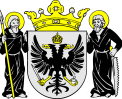  	MESTO NÁMESTOVO		Mestské zastupiteľstvo v NámestoveČerpanie rezervného fondu v roku 2013 – III.Preúčtovať z rezervného fondu 4001013020/5600 na bežný účet mesta číslo 4001016002/5600 čiastku na úhradu nasledovných faktúr:M-174/13Výstavba Domu pre seniorovDodávateľ: FURMET GROUP, s.r.o.							  9.032,67 €M-214/13Výstavba Domu pre seniorovDodávateľ: FURMET GROUP, s.r.o.							15.537,90 €Návrh na uznesenie:Mestské zastupiteľstvo Námestovo schvaľuje čerpanie rezervného fondu v celkovej sume  24.570,57 €, podľa predloženého návrhu.	Námestovo, 02.07.2013Predkladá: Emília Novákovávedúca finančného oddelenia